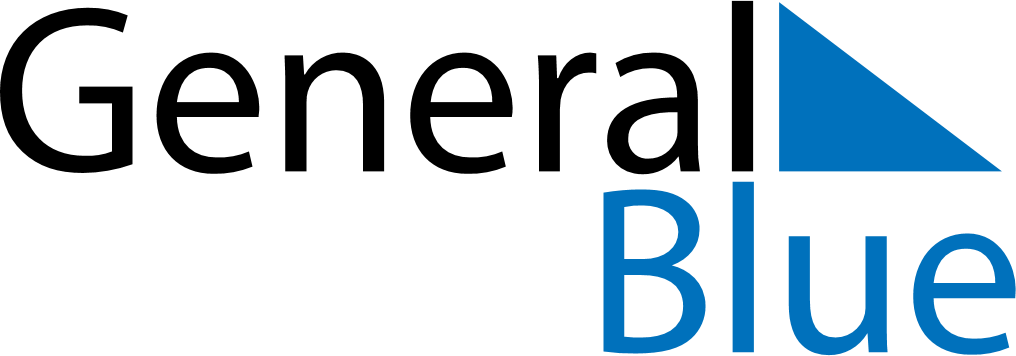 August 2028August 2028August 2028AnguillaAnguillaMondayTuesdayWednesdayThursdayFridaySaturdaySunday123456August ThursdayConstitution Day78910111213August Monday141516171819202122232425262728293031